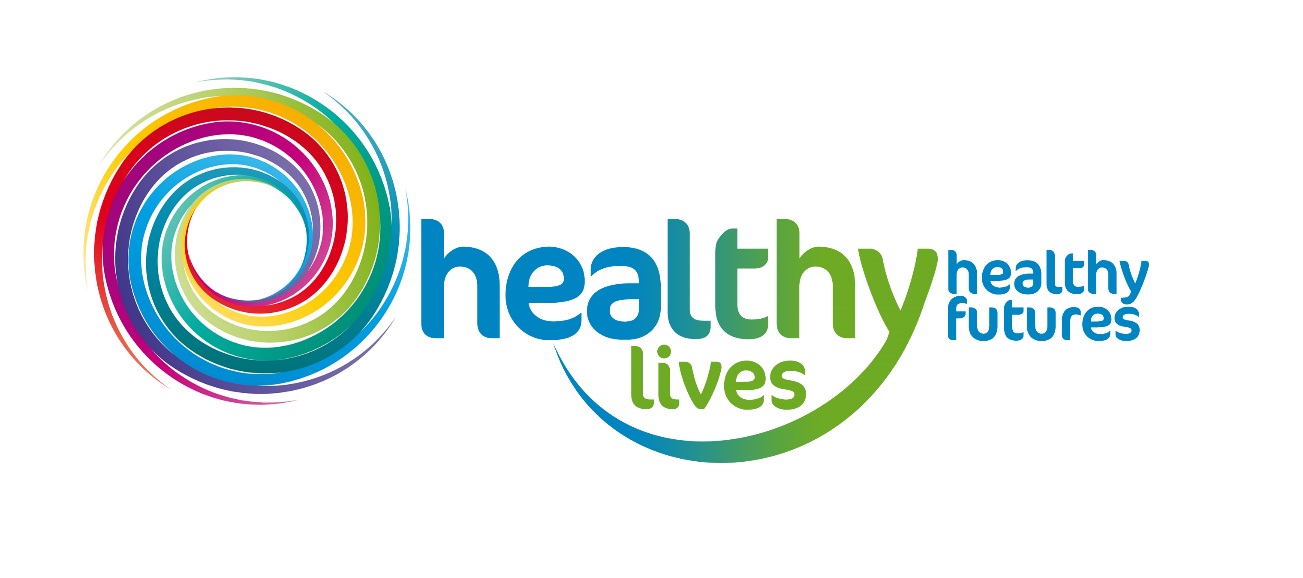 Children’s SurgeryOptions AppraisalVersion 3 - 19.05.2014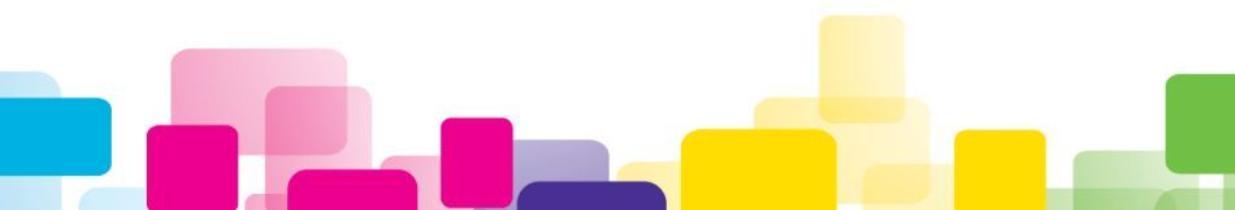 1 IntroductionThis commissioner options appraisal should be read in conjunction with the NLaG business case for children’s surgery, which sets out the background information to the children’s surgery (Appendix 1).The purpose of this paper is to provide the information required by the Council of Members from each of the Clinical Commissioning Groups, along with the Partnership Board from North East Lincolnshire Clinical Commissioning Group and the Governing Body from North Lincolnshire Clinical Commissioning Group to make a decision on how to address quality and safety concerns raised by the provider clinical teams.  Executive summaryThe delivery of surgical services for children in the United Kingdom has changed in the last 20 years and there has been a significant decline in the number of children who have surgery performed in district general hospitals over this time (NCEPOD 2011). Several reports have identified the need for improved and consistent care for paediatric surgical patients and significant changes have resulted in the way paediatric surgery is led and delivered (Every Child Matters 2003, the Children’s Plan 2007, the NHS Next Stage Review 2008, RCPCH 2013). Improvements include specialisation and centralisation of children’s surgical services and modifications to staff training.   Recommendations were made that surgeons and anaesthetists should not undertake occasional paediatric practice and that consultants who have responsibility for children need to maintain their competence in the management of paediatrics.   Provider clinical teams have raised concerns that the volumes of children having surgery in Northern Lincolnshire do not give critical mass to maintain the specific expertise required for operating on children.Within Northern Lincolnshire there already exists robust mechanisms which ensure complex paediatric care needs are met by a tertiary provider.  This option appraisal document in conjunction with the NLaG children’s surgery paper considers a range of options for addressing the quality concerns raised by provider clinicians.Options being consideredCommissioners are reviewing a range of options to determine which is right for their health communities for the long term.  This thinking takes into consideration the safety and quality aspects of the service, drawing on national and regional guidance and clinical best practice recommendations for surgery on Children services where they are available.  Considerations on the location of the service take into account the impact of provision in different locations according to access, deliverability and cost.The options being considered by commissioners are:Do nothingRotate consultants between both sites for specialties where there are insufficient volumesRotational training programme with tertiary centre/providersDecommission the local service and send all Children’s surgery to tertiary centresProgramme Board recommendationThe programme board met to discuss the options listed above, and to review them against the evaluation criteria that was agreed for use with large scale change.  The outcome of this meeting was that options 1 and 2 were not acceptable for quality reasons, however the programme board did not feel that options 3 or 4 offered an acceptable solution to the quality issues raised.  Two additional options were suggested by the programme board for additional work prior to any decisions being taken:Centralise the children’s surgery on SGH siteCentralise children’s surgery on DPOW siteNext stepsIt has not been possible to undertake the full business case review for this service at this time, so this paper provides the outline options appraisal for discussion.  The programme board recommendation is that options 5 and 6 are worked up in more detail to allow a formal review of benefits and risks.  The provider clinicians have requested advice from the Clinical Senate on the safety and validity of these options.These will then be taken through a public engagement phase to gain input from the public, patients and our stakeholders, and the full business case content will be prepared at that time.3. Evaluating the optionsCommissioners will use a range of information to consider the options including evidence around risks and benefits (as documented in this options appraisal), evaluation criteria and equality impact assessments.At the start of the programme commissioners developed an evaluation criteria to use as part of the decision making process to highlight benefits and dis-benefits with any significant service change areas.  These criteria are shown below:Table 1 - Healthy Lives, Healthy Futures Evaluation CriteriaCommissioners agree that quality of care should be the highest priority when it comes to decisions about service provision.  However it is important to balance the other elements of the criteria to ensure that our services are maintained with the right level of skilled workforce, at locations that are accessible for patients, and in a way that uses the scarce resources as efficiently as possible.As part of the engagement processes patients and the public were asked about the evaluation criteria headings and how they would prioritise them.  Over 80% of people felt that quality of care should be rated the highest priority when considering service change ideas.  It has been agreed that the quality and safety criteria will be weighted accordingly when it comes to making decisions about changes to the service including hyper-acute stroke.The evaluation process has been documented in Appendix 2.4. Equality Impact Assessment (EQIA)Commissioners are committed to achieving equality, celebrating diversity, promoting inclusion and embracing human rights as set out in the NHS Constitution, and in line with the public sector equality duty outlined in the Equality Act 2010.  This includes paying due regard to eliminating unlawful discrimination, advancing equality of opportunity and fostering good relationships between equality groups.There are 9 “protected” characteristics that the Equality Act defines:AgeDisabilityGender re-assignmentMarriage and Civil partnershipPregnancy and maternityRaceReligion or beliefSexSexual orientation In line with work undertaken as part of the health needs analysis, Commissioners will also give consideration to people from differing socio economic groups / backgrounds (health inequalities).   4.1 Equality dataThe demographic data for the protected groups is shown below.Table 2 – Age distribution of CCG populations 2011Source: Office for National Statistics (ONS) mid-2011 Census based population estimates for Clinical Commissioning Groups. Table 3 – Age and sex distribution of CCG populations 2011Source: Office for National Statistics (ONS) mid-2011 Census based population estimates for Clinical Commissioning Groups. Table 4 – Ethnicity by CCG populationSource: Office for National Statistics (ONS) mid-2011 Census based population estimates for Clinical Commissioning Groups. Table 5 – Religion / belief distribution of CCG populations 2011Source: Office for National Statistics (ONS) mid-2011 Census based population estimates for Clinical Commissioning Groups. Table 6 – Sexual orientation (proxy) and marital state distribution of CCG populations 2011Source:  Table 7 – Disability distribution of CCG populations 2011Source:  Office for National Statistics (ONS) mid-2011 Census based population estimates for Clinical Commissioning Groups.4.2 Public feedback on equality issuesAs part of the second engagement phase a range of questions were asked about equality issues.  Most of the feedback in this section related to accessibility, particularly for vulnerable people and those living in rural locations.  Comments were also received about reaching vulnerable people and supporting those with disabilities, families and those on a low income.  Older people and those with mental health problems were highlighted, particularly dementia.  Commissioners need to proactively meet the needs of vulnerable people especially if services are moved further away and no additional support is in place. The public want services that are person-centred rather than designed around the needs of the organisations:“If services are right for disadvantaged groups they are probably right for everyone else”“Give due regard to the quiet-voiced majority”“Make sure that important information is clear in other languages”“Vulnerable and elderly people are often reluctant to ask for help.  They need to keep their independence but need varying degrees of help”The full Equality Impact Assessment analysis can be found as Appendix 3.5. Option 1 – Do nothing: Children’s surgery remains unchanged 5.1 Assumptions This option makes the following assumptions:The service will remain on both sites in its current capacity5.2 Risks and IssuesTable 8 – Risks and issues of option 1 (do nothing) 5.3 Benefits Benefits associated with this option are shown below:Table 9 – Benefits of option 1 (do nothing)5.4 Equality Impact AssessmentThe impact on people with protected characteristics can be seen below:Table 10 – Assessment of the impact on people with protected characteristics 5.5 Evaluation criteria assessmentThe programme board undertook an evaluation criteria scoring exercise, taking into consideration the above benefits and risks and the views of the local clinical community.  A summary of the scoring is included below:Table 11 – Evaluation scoring for option 1 (do nothing)6. Option 2 – Rotate Consultants between both sites6.1 Assumptions This option makes the following assumptions:The numbers of surgeons, anaesthetists and support teams operating on children is reduced to form a joint team, and medical staff achieve all round clinical competence through combining volumes from both sitesWhere practicable procedures will be delivered from one speciality to increase volumes per surgeon (e.g. circumcision)On call and out of hours service is provided by the joint team, and they will travel to the appropriate site when requiredOutpatient services continue to be delivered from both sites6.2 Risks / issuesThe risks and issues associated with this option are outlined below:Table 12 – Risks and issues of option 2 (rotation of consultants between both sites)6.3 Benefits Benefits of this option are shown below:Table 13 – Benefits of option 2 (rotation of consultants between both sites)6.4 Equality Impact AssessmentThe impact on people with protected characteristics can be seen below:Table 14 – Assessment of the impact on people with protected characteristics 6.5 Evaluation criteria assessmentThe programme board undertook an evaluation criteria scoring exercise, taking into consideration the above benefits and risks and the views of the local clinical community.  A summary of the scoring is included below:Table 15 – Evaluation scoring for option 2 (rotation of consultants between both sites)7. Option 3 – Rotational training programme with tertiary providers7.1 AssumptionsThis option makes the following assumptions:Surgery for children is still delivered on both DPOW and SGH sitesMedical staff rotate with tertiary providers to ensure that they achieve higher volumes of surgery and maintain their skillsOutpatient services remain unchanged7.2 Risks / issuesThe risks and issues associated with this option are outlined below:Table 16 – Risks and issues of option 3 (rotational training programme with tertiary providers)7.3 BenefitsBenefits of this option are shown below:Table 17 – Benefits of option 3 (rotational training programme with tertiary providers)7.4 Equality Impact AssessmentThe impact on people with protected characteristics can be seen below:Table 18 – Assessment of the impact on people with protected characteristics 7.5 Evaluation criteria assessmentThe programme board undertook an evaluation criteria scoring exercise, taking into consideration the above benefits and risks and the views of the local clinical community.  A summary of the scoring is included below:Table 19 – Evaluation scoring for option 3 (rotational training programme with tertiary providers)8. Option 4 – Decommission the local service and send all children’s surgery to tertiary centres8.1 AssumptionsThis option makes the following assumptions:All children’s surgery services will be decommissioned locallyPatients will travel to the tertiary provider (e.g. Sheffield Children’s Hospital) for their surgeryThere will be no change to outpatient service provision8.2 Risks / issuesThe risks and issues associated with this option are outlined below:Table 20 – Risks and issues of option 4 (decommission local service)8.3 BenefitsBenefits of this option are shown below:Table 21 – Benefits of option 4 (Decommission local service)8.4 Equality Impact Assessment	The impact on people with protected characteristics can be seen below:Table 22 - Assessment of the impact on people with protected characteristics 8.5 Evaluation criteria assessmentThe programme board undertook an evaluation criteria scoring exercise, taking into consideration the above benefits and risks and the views of the local clinical community.  A summary of the scoring is included below:Table 23 – Evaluation scoring for option 4 (Decommission local service)9. Conclusion and recommendationThis options appraisal sets out the options, risks and benefits for children’s surgery within Northern Lincolnshire as proposed by the provider clinical teams.  The programme board have reviewed this work, and undertaken an evaluation criteria scoring exercise to form a preferred option for the future of the service.The summary scores can be seen below:Table 41 – Summary evaluation scoring Through consideration of these options the programme board felt these options did not present sufficient solutions to the problems identified by the provider clinical teams, and that there were other options available.  The programme board felt that two additional options should be considered before making a recommendation for changing the service:Centralise the children’s surgery on SGH siteCentralise children’s surgery on DPOW siteThe Clinical Senate will be approached to discuss options with the paediatric clinical teams to ensure that proposals are robust and will offer a safe alternative to the patients of Northern Lincolnshire. It is recommended that further work be undertaken to scope out these options and complete the business case content for this options appraisal, and that this work be combined with a further period of public engagement.The Council of Members and Governing Bodies are asked to review and endorse this course of action.7. Appendix LogAppendix 1 – NLaG Business Case for Children’s surgery – May 2014Appendix 2 – Evaluation Criteria ProcessAppendix 3 – Equality Impact Assessment for Children’s surgery – May 2014Appendix 4 – Evaluation Criteria Assessment for Children’s surgery – May 2014CriteriaIndicatorQuality of careImpact on premature / avoidable deathsImpact on staffing levels Patient experience e.g. complaints and feedbackDeaths in place of choice / place of residence (if applicable)Patient safety – conforming with best practice / guidelinesAccess to careImpact on population weighted average travel timeFeedback from patients and public – i.e. acceptability, willingness to travelProportion of visits/interventions delivered locally in the community or in patients’ homesNumber of options available for service delivery to local patients (i.e. patient choice)AffordabilityUp front capital and other non-recurring costs required to implement reconfigurationAssessment of ongoing financial viability of hospital sitesAssessment of affordability within commissioners allocationsTotal value of each option incorporating future capital and revenue implicationsAssessment of payback period (if applicable)DeliverabilityWorkforce experience/quality (attractiveness for employment)Assessment of ease of delivering option in terms of public and stakeholder acceptabilityAssessment of ease of creating required capacity shifts within timescales (workforce and physical facilities)Degree of integration across acute, primary, community and mental health servicesCCGAge band (years)Age band (years)Age band (years)Age band (years)Age band (years)Age band (years)Age band (years)All agesCCG0 - 45 - 1617 - 1819 - 4950 - 6465 - 7475+All agesNorth Lincolnshire 1022123140419965584340561644013876167516North Lincolnshire 6%14%3%39%20%10%8%100%North East Lincolnshire 1000122215422564212305691487013643159735North East Lincolnshire 6%14%3%40%19%9%9%100%Lincolnshire East 1128228047532678463498743029224487227771Lincolnshire East 5%12%2%34%22%13%11%100%East Riding of Yorkshire 15402403937909113019686523681831193313386East Riding of Yorkshire 5%13%3%36%22%12%10%100%Lincolnshire West 1235828864580094218428542222818931225253Lincolnshire West 5%13%3%42%19%10%8%100%CCGAge band (years)Age band (years)Age band (years)Age band (years)Age band (years)Age band (years)Age band (years)All agesCCG0 - 45 - 1617 - 1819 - 4950 - 6465 - 7475+All agesNorth Lincolnshire 1022123140419965584340561644013876167516% male51%51%52%50%50%49%40%49%North East Lincolnshire 1000122215422564212305691487013643159735% male51%51%50%50%50%48%41%49%Lincolnshire East 1128228047532678463498743029224487227771% male51%51%52%49%49%50%43%49%East Riding of Yorkshire 15402403937909113019686523681831193313386% male51%51%52%50%49%48%41%49%Lincolnshire West 1235828864580094218428542222818931225253% male52%51%49%49%49%49%42%49%CCGEthnicityEthnicityEthnicityEthnicityEthnicityAll agesCCGWhiteMixed / multipleAsian/Asian BritishBlack / African / Caribbean / Black BritishOtherAll agesNorth Lincolnshire 16074812444549494411167446North Lincolnshire 96%1%3%0.3%0.2%100%North East Lincolnshire 15542111862129411469159616North East Lincolnshire 97%1%1%0.3%0.3%100%Lincolnshire East 32778923012961598530334179Lincolnshire East 98%1%1%0.2%0.2%100%East Riding of Yorkshire 13431493778926497136401East Riding of Yorkshire 98%1%1%0.2%0.1%100%Lincolnshire West 876006307282246889250Lincolnshire West 98%1%1%0.3%0.1%100%CCGReligionReligionReligionReligionReligionReligionReligionReligionReligionCCGNoneChristianBuddhistHinduJewishMuslimSikhOtherNot statedTotalNorth Lincolnshire 4017611055438144548302453841711863167446North Lincolnshire 24%66%0.2%0.3%0%2%0.3%0.2%7%100%North East Lincolnshire 484769683634738664133215853311484159616North East Lincolnshire 30%61%0.2%0.2%0.0%1%0.1%0.3%7%100%Lincolnshire East 78296227343702607337130917486324548334179Lincolnshire East 23%68%0.2%0.2%0.1%0.4%0.1%0.3%7%100%East Riding of Yorkshire 3119693691226126843664956510098136401East Riding of Yorkshire 23%69%0.2%0.1%0.1%0.3%0.0%0.4%7%100%Lincolnshire West 19439627391411723121288303612589250Lincolnshire West 22%70%0.2%0.2%0.0%0.2%0.1%0.3%7%100%CCGSingleMarriedIn a registered same sex civil-partnershipSeparatedDivorcedWidowedPopulation aged 16+North Lincolnshire 393936843521233691427810418136105North Lincolnshire 29%50%0.2%2%10%8%100%North East Lincolnshire 428085843418533691449210089129377North East Lincolnshire 33%45%0.1%3%11%8%100%Lincolnshire East 7261815081260062392567422390278333Lincolnshire East 26%54%0.2%2%9%8%100%East Riding of Yorkshire 280246184019425821187510903115418East Riding of Yorkshire 24%54%0.2%2%10%9%100%Lincolnshire West 184354050911016577202584073753Lincolnshire West 25%55%0.1%2%10%8%100%CCGNo disabilityDay to day activities limited a lotDay to day activities limited a littlePopulationNorth Lincolnshire 2702142902934936334179North Lincolnshire 81%9%10%100%North East Lincolnshire 1284961478616334159616North East Lincolnshire 81%9%10%100%Lincolnshire East 1351671533316946167446Lincolnshire East 81%9%10%100%East Lindsey 1009991747517927136401East Lindsey 74%13%13%100%West Lindsey714667944984089250West Lindsey80%9%11%100%CategoryRisk / IssueRAGMitigationQuality & SafetyWith the current volumes going through the service there will be insufficient activity in some specialties to maintain all round clinical competency.  This particularly relates to General Surgery, Urology and Ophthalmology.  However it is suggested by provider clinicians that the complexity of Ophthalmology procedures now undertaken in an outpatient setting provide the volumes and complexities to ensure skills are maintained. RedConsider reducing the number of General Surgeons and Urologists and associated clinical teams that operate on children to increase the volumes per person.  However this will impact on the ability to cover holiday and sickness absences or to cover out of hours rotas.Quality & SafetyClinical outcomes and patient safety may be compromised in low volume specialties. RedConsider joint working with another trust to repatriate surgery from other sites to increase the volumes going through the service.DeliverabilityMore activity is moving to tertiary centres, which means fewer General Paediatric Surgery (GPS) training opportunities.  (GPS is defined as the surgical management of relatively common non-specialised conditions in general surgery and urology in children who do not require complex perioperative care arrangements).  This could impact on the number of surgeons coming through the system that are exposed to GPS in medical training, and able to cover routine or emergency GPS rotas.RedNone identified.CategoryBenefitAccessPublic have raised concerns over transportation and access if services are moved, so the “do nothing” option may be more acceptable publically.FinanceNo impact on finance unless activity increasesProtected characteristicImpactNature of impactAgeNegativeWith the current volumes of children patients going through the service there will be insufficient activity in some specialties to maintain all round clinical competencies.  This particularly relates to General Surgery, urology and ophthalmology. However it is suggested by provider clinicians that the complexity of ophthalmology procedures now undertaken in an outpatient setting provide the volumes and complexities to ensure skills are maintained.DisabilityNeutralPotential negative impact for the population in general, however there is currently no data gathered to monitor the impact on this cohort of patients.Gender reassignmentNeutralPotential negative impact for the population in general, however there is currently no data gathered to monitor the impact on this cohort of patients.Marriage and civil partnershipNeutralPotential negative impact for the population in general, however there is currently no data gathered to monitor the impact on this cohort of patients.Pregnancy and maternityNeutralPotential negative impact for the population in general, however there is currently no data gathered to monitor the impact on this cohort of patients.RaceNeutralPotential negative impact for service users for whom English is not their first language and may have issues understanding and retaining information about their condition and its future management.Religion and beliefNeutralPotential negative impact for the population in general, however there is currently no data gathered to monitor the impact on this cohort of patientsSexNegativeNational Stroke Association noted that statistics showed that males have a higher risk of having a stroke.  Therefore returning the service back to its delivery prior to summer 2013 would have a potentially negative impact across Northern Lincolnshire.Sexual orientationNeutralPotential negative impact for the population in general, however there is currently no data gathered to monitor the impact on this cohort of patientsDeprivationNeutralIt should be noted that deprivation cuts across Northern Lincolnshire. The low number of people with access to private transport is well documented, especially in the context of accessing services. This is exacerbated by the rural nature of the area and poor public transport. In North East Lincolnshire 28.3% of children are in poverty and in North Lincolnshire the figure is 21.0%. In view of the large demographic areas both SGH and DPoW service serves, and the associated deprivation within North East Lincolnshire in particular, the need to ensure children and families can access appropriate healthcare is paramount. Human rightsNegativeIf the service were to be remain clinical outcomes and patient safety may be compromised in low volume specialties.CriteriaScoreRationaleQuality72Concerns were raised by the provider clinicians, and so the programme board did not feel it would be appropriate to maintain the service in its current form.Access36This was not expected to have negative impact on access, however it was recognised that the public had been told about quality concerns so they would likely expect changes to be implemented to address those issues.Affordability40This scored highest from an affordability perspective as there would be no additional costs incurred.Deliverability48This would not offer improvements to staffing or attractiveness for employment, however it was not anticipated that there would be a significant negative impact either.Total196CategoryRisk / IssueRAGMitigationQuality & SafetyPatients (children) may still attend local A&E departments with problems that require emergency surgery.  If there is no surgical service on that site for that time, patients may be required to be transferred between local and tertiary sites.AmberEstablish protocol to ensure that ambulances take presenting children to the relevant tertiary centre if it is likely they may require surgery.For those patients who do not have obvious symptoms a protocol will be require to transfer them to the appropriate site if required.Quality & SafetyRotation of surgeons may still present risks if the Anaesthetic and theatre teams do not work regularly with children.RedRotate the whole surgical team as a joint team (including Anaesthetists, ODPs, scrub team and recovery staff).Quality & SafetyWard staff may not see sufficient children to maintain their skills if the service rotates between both sites.RedConsider rotating a specialist paediatric matron with post-operative experience to support the ward staff with regular training and oversight.DeliverabilityRotating across sites is not attractive to staff, and this may impact negatively on morale.AmberStaff could be incentivised to move within the service with travel contributions.DeliverabilityRotating across sites may compromise on call rotas and reduce the ability to offer a comprehensive service.  This has already been raised by the ENT service as being unsustainable.RedAnaesthetists and Paediatricians could take responsibility for post-operative patients.  If there are complications the joint rotational team could be available on the telephone or travel to the relevant site if required.CategoryBenefitQuality & safetyProvider clinicians suggest that this would address the quality issues with volumes of surgery for the specialties that are currently below the recommended volume to achieve a safe service.AccessThis will still provide the surgical service at both sites which will be more acceptable for patients.Protected characteristicImpactNature of impactAgeNegativeChildren patients may still attend local A&E with problems that require emergency surgery.  If there is no surgical service on that site for that time, patients may be required to be transferred between local and tertiary sites. In addition rotation of surgeons may still present risks if the anaesthetic and theatre teams do not work regularly with children and ward staff may not see sufficient children to maintain their skills if the service rotates between both sites.DisabilityNeutralPotential negative impact for the population in general, however there is currently no data gathered to monitor the impact on this cohort of patients.Gender reassignmentNeutralPotential negative impact for the population in general, however there is currently no data gathered to monitor the impact on this cohort of patients.Marriage and civil partnershipNeutralPotential negative impact for the population in general, however there is currently no data gathered to monitor the impact on this cohort of patients.Pregnancy and maternityNeutralPotential negative impact for the population in general, however there is currently no data gathered to monitor the impact on this cohort of patients.RaceNeutralPotential negative impact for service users for whom English is not their first language and may have issues understanding and retaining information about their condition and its future management.Religion and beliefNeutralPotential negative impact for the population in general, however there is currently no data gathered to monitor the impact on this cohort of patientsSexNegativeNational Stroke Association noted that statistics showed that males have a higher risk of having a stroke.  Therefore returning the service back to its delivery prior to summer 2013 would have a potentially negative impact across Northern Lincolnshire.Sexual orientationNeutralPotential negative impact for the population in general, however there is currently no data gathered to monitor the impact on this cohort of patientsDeprivationNeutralIt should be noted that deprivation cuts across Northern Lincolnshire. The low number of people with access to private transport is well documented, especially in the context of accessing services. This is exacerbated by the rural nature of the area and poor public transport. In North East Lincolnshire 28.3% of children are in poverty and in North Lincolnshire the figure is 21.0%. In view of the large demographic areas both SGH and DPoW service serves, and the associated deprivation within North East Lincolnshire in particular, the need to ensure children and families can access appropriate healthcare is paramount.  Rotating surgical services either entirely or by speciality will undoubtedly cause access to the appropriate healthcare an issue for some families.  Consideration needs to be given to the potential increase in families being unable to access services if they are not local to them.Human rightsNegativeRotation of consultants between both sites may still present risks if the anaesthetic and theatre teams do not work regularly with children, also ward staff may not see sufficient children to maintain their skills due to the rotation.CriteriaScoreRationaleQuality45This was not deemed a safe option as the clinical teams would not be present on each site for periods of time.  It was also anticipated that staffing would not want to rotate, and that patients and the public would find it confusing.Access24This could cause some patients to travel or be transported depending on urgency, and rotas.  Affordability16This was anticipated to be costly due to travel and additional staffing requirements.Deliverability16It was assumed that this would be unpopular with staff, and require considerable travelling, and transporting of patients.Total101This option scored lowest of all options due to the safety and deliverability issues.CategoryRisk / IssueRAGMitigationQuality & safetyPatients (children) may still attend local A&E departments with problems that require emergency surgery.  If there is no surgical service on that site for that time, patients may be required to be transferred between local and tertiary sites.AmberEstablish protocol to ensure that ambulances take presenting children to the relevant tertiary centre if it is likely they may require surgery.For those patients who do not have obvious symptoms a protocol will be require to transfer them to the appropriate site if required.Quality & SafetyTertiary providers may not be able to offer enough procedures to NLaG surgeons to provide the critical mass required.RedNone identified.AffordabilityThis may require recruitment of additional Medical staff if they are required off site for periods of time.  Currently commissioners and providers are required to deliver significant cost savings, and this investment may prove to be prohibitive.RedDiscuss with the tertiary provider a reciprocal rotation arrangement where one of their team replace the NLaG clinician during the rotation.DeliverabilityRotating across sites is not attractive to staff, and this may impact negatively on morale.AmberStaff could be incentivised to move within the service with travel contributions.DeliverabilityRotating with tertiary centres for may compromise service delivery and on call rotas if the surgeons are required to spend more time off site in the tertiary centre.RedAdjust rotas and staffing levels to ensure the service can be maintained.            Use specialist GPs or locums to cover any gaps in rotas or service provision.DeliverabilityIt may not be possible for all surgeons to take part in the rotational programme due to current commitments and job plans.RedReduce the number involved in the programme, and therefore able to undertake the surgery on children.CategoryBenefitAccessThis will allow the service to be delivered on both sites which will be more acceptable for the publicDeliverabilityThis could offer a more attractive proposition for staff if there is a tertiary rotation.  This could impact positively on recruitment.Protected characteristicImpactNature of impactAgeNegativeChildren patients may still attend local A&E with problems that require emergency surgery. If there is no surgical service on that site for that time, patients may be required to be transferred between local and tertiary sites. Tertiary providers may not be able to offer enough procedures to NL&G surgeons to provide the critical mass required. Rotating with tertiary centres may compromise service delivery and on call rotas if the surgeons are required to spend more time off site in the tertiary centre.DisabilityNeutralPotential negative impact for the population in general, however there is currently no data gathered to monitor the impact on this cohort of patients.Gender reassignmentNeutralPotential negative impact for the population in general, however there is currently no data gathered to monitor the impact on this cohort of patients.Marriage and civil partnershipNeutralPotential negative impact for the population in general, however there is currently no data gathered to monitor the impact on this cohort of patients.Pregnancy and maternityNeutralPotential negative impact for the population in general, however there is currently no data gathered to monitor the impact on this cohort of patients.RaceNeutralPotential negative impact for service users for whom English is not their first language and may have issues understanding and retaining information about their condition and its future management.Religion and beliefNeutralPotential negative impact for the population in general, however there is currently no data gathered to monitor the impact on this cohort of patientsSexNegativeNational Stroke Association noted that statistics showed that males have a higher risk of having a stroke.  Therefore returning the service back to its delivery prior to summer 2013 would have a potentially negative impact across Northern Lincolnshire.Sexual orientationNeutralPotential negative impact for the population in general, however there is currently no data gathered to monitor the impact on this cohort of patientsDeprivationNeutralIt should be noted that deprivation cuts across Northern Lincolnshire. The low number of people with access to private transport is well documented, especially in the context of accessing services. This is exacerbated by the rural nature of the area and poor public transport. In North East Lincolnshire 28.3% of children are in poverty and in North Lincolnshire the figure is 21.0%. In view of the large demographic areas both SGH and DPoW service serves, and the associated deprivation within North East Lincolnshire in particular, the need to ensure children and families can access appropriate healthcare is paramount.  Rotating surgical services either entirely or by speciality will undoubtedly cause access to the appropriate healthcare an issue for some families.  Consideration needs to be given to the potential increase in families being unable to access services if they are not local to them.Human rightsNegativeRotational training programme with tertiary providers may result in tertiary providers not being able to offer enough procedures to NL&G surgeons to provide the critical mass required.CriteriaScoreRationaleQuality118This was deemed a safer option as the tertiary provider would be offering clinical leadership for this cohort of patients, but that the service would still be local.Access36This would be more positive for patients as they would not need to travel for their surgery.Affordability16This would incur costs as the staff would need to be back-filled while they are on rotation.Deliverability40This would be deemed more acceptable publically, as the service would still be available on both sites.Total210CategoryRisk / IssueRAGMitigationQuality & safetyPatients (children) may still attend local A&E departments with problems that require emergency surgery.  If there is no local surgical service patients may be required to be transferred between local and tertiary sites.AmberEstablish protocol to ensure that ambulances take presenting children to the relevant tertiary centre if it is likely they may require surgery.For those patients who do not have obvious symptoms a protocol will be require to transfer them to the appropriate site if required.AccessPublic may find an off-site centralised service less acceptable.  They have raised concerns over transportation and access if services are moved.  This would incur additional travel for some patients.  Particular concerns have been raised about access to services in Hull and the cost of the Humber Bridge.AmberThe case for change should be clearly communicated, and the feedback from the large number of patients and public who said they would be happy to travel further for higher quality care.   AccessBoth areas within Northern Lincolnshire have a deprived populations and pockets of communities with low incomes.  This could be seen to disadvantage deprived populations.AmberSupport with travel costs is available for certain people that meet the criteria for subsidy or refund. This could be reviewed to be more inclusive.AffordabilityThis will reduce income to the acute trust as the tariff will follow the patient to the tertiary provider.GreenUse the reduction in surgical volumes to support a theatre capacity review, either reduce theatre lists or use that capacity for other specialities.AffordabilityThere could be a tertiary premium applied to the tariff by the tertiary provider.  Commissioners are currently required to reduce their costs within current allocations.AmberNegotiate rates with the tertiary provider to avoid additional costs to the commissioners.CategoryBenefitQuality & safetyChildren would receive optimal care from staff who meet all the required competency requirements to work within children’s surgery.Quality & safetyPatient safety would be assured by providing care from tertiary centres. DeliverabilityThis would allow NLaG to focus their resources on other higher volume activities and reduce pressure on the current service.Protected characteristicImpactNature of impactAgeNegativeChildren patients may still attend local A&E departments with problems that require emergency surgery. If there is no local surgical service patients may be required to be transferred between local and tertiary sites. However North East Lincolnshire has 38.2% of the population of residents in the most deprived quintile and in North Lincolnshire the figure is 19.6%, therefore locating the service outside of Northern Lincolnshire would present a risk to this cohort of residents. DisabilityNeutralPotential negative impact for the population in general, however there is currently no data gathered to monitor the impact on this cohort of patients.Gender reassignmentNeutralPotential negative impact for the population in general, however there is currently no data gathered to monitor the impact on this cohort of patients.Marriage and civil partnershipNeutralPotential negative impact for the population in general, however there is currently no data gathered to monitor the impact on this cohort of patients.Pregnancy and maternityNeutralPotential negative impact for the population in general, however there is currently no data gathered to monitor the impact on this cohort of patients.RaceNeutralPotential negative impact for service users for whom English is not their first language and may have issues understanding and retaining information about their condition and its future management.Religion and beliefNeutralPotential negative impact for the population in general, however there is currently no data gathered to monitor the impact on this cohort of patientsSexNegativeNational Stroke Association noted that statistics showed that males have a higher risk of having a stroke.  Therefore returning the service back to its delivery prior to summer 2013 would have a potentially negative impact across Northern Lincolnshire.Sexual orientationNeutralPotential negative impact for the population in general, however there is currently no data gathered to monitor the impact on this cohort of patientsDeprivationNegativeIt should be noted that deprivation cuts across Northern Lincolnshire. The low number of people with access to private transport is well documented, especially in the context of accessing services. This is exacerbated by the rural nature of the area and poor public transport. In North East Lincolnshire 28.3% of children are in poverty and in North Lincolnshire the figure is 21.0%. In view of the large demographic areas both SGH and DPoW service serves, and the associated deprivation within North East Lincolnshire in particular, the need to ensure children and families can access appropriate healthcare is paramount.  Centralising surgical services either entirely or by speciality will undoubtedly cause access to the appropriate healthcare an issue for some families.  Consideration needs to be given to the potential increase in families being unable to access services if they are not local to them.Human rightsPositiveDecommissioning the local service and sending all children’s surgery to tertiary centres would still allow the patient (children) to attend local A&E departments with problems that require emergency surgery.  If there is no local surgical service patients may be required to be transferred between local and tertiary sites. Support for travel costs is available for certain people that meet the criteria for subsidy or refund.Option 4 would therefore provide a more positive impact in relation to Human rights and access to treatment as long as transport measures were put in place for the cohort of deprived population to enable them to gain access to the siteCriteriaScoreRationaleQuality145This scored highly from a safety and quality perspective as specialist surgeons would be undertaking the procedures.Access24This would require patients to travel off site for their surgery.Affordability24If capacity could be identified within the tertiary centre it was assumed that this would not require significant financial investment.Deliverability72It was assumed that this would be very attractive to staff working at the tertiary centre, and would relieve pressure on the local services, creating theatre and ward capacity that could be used on other services.Total265This scored highest out of the options appraised.Option 1Option 2Option 3Option 4Quality7245118145Access36243624Affordability40161624Deliverability48164072Total196101210265